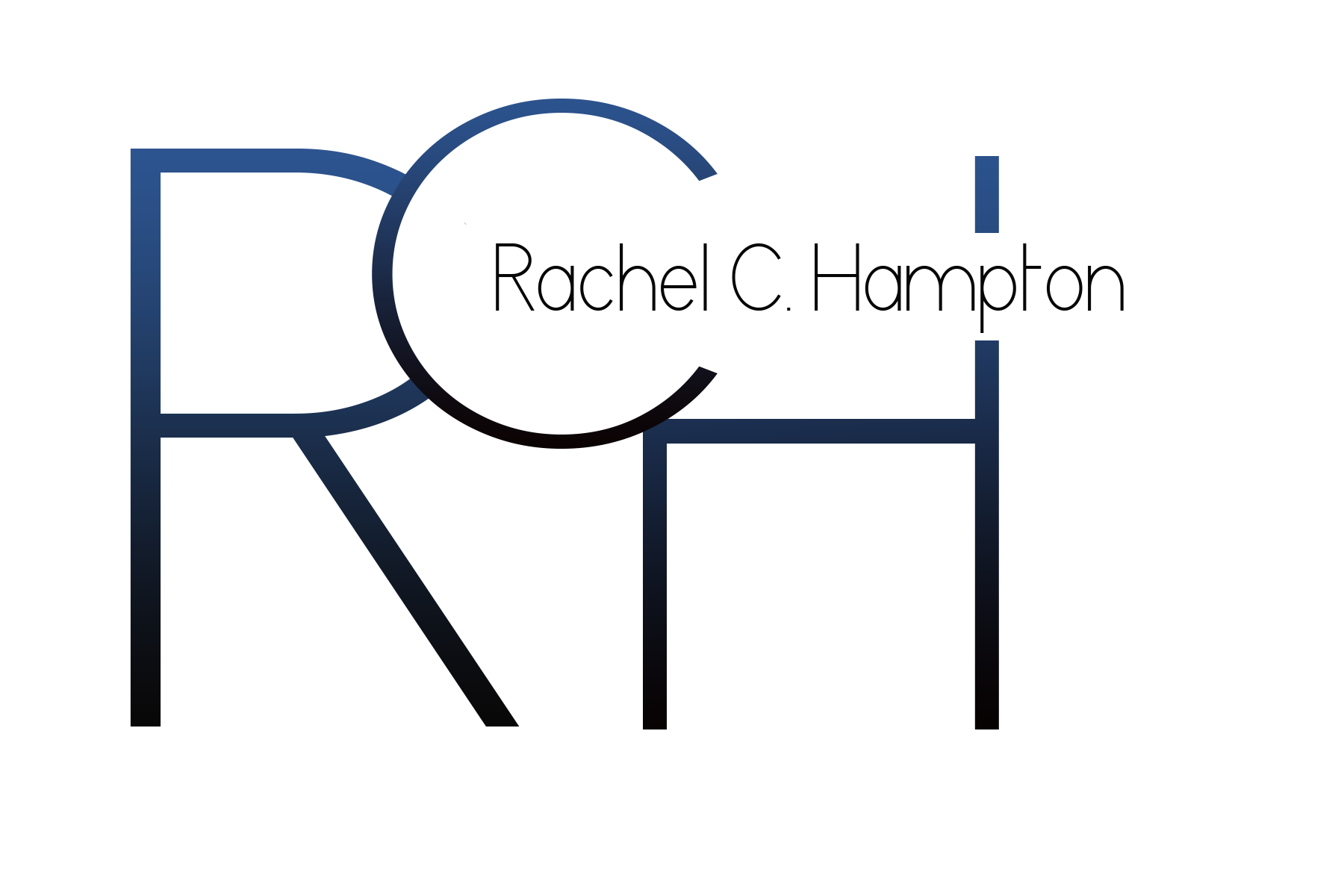 Rachel C. HamptonRELEVANT EXPERIENCEDEWDROP, LLC Social Media/Communications InternJune ’12 – PresentShall work with create team to produce event themes, marketing materials, and event aestheticsShall confirm media coverage and vendors for each event as well as develop a database of media contactsShall create and publish press releases, blog posts, and promotions via social media and websites. ReadyU PROCTER AND GAMBLE Campus Ambassador 	          September ’12 – Present Utilize guerilla marketing tactics and social media in order to create positive buzz about the company, products, and eventsPlan and implement programs and events to increase brand awarenessDistribute Procter & Gamble products to Howard University campus and community SPOTLIGHT NETWORK TV News Reporter/Web Contributor	            September ‘12 - PresentDevelop and report packages concerning campus issues and happenings.Conduct interviews and create stories for the organization’ website.Report on news in the Washington, DC area.	HBCUBUZZ.COM Staff Writer					              September ‘12- January ‘13 Write and report stories as a Howard University campus representative.Contribute to the web department by developing stories on campus happenings.Serve as a liaison between the Howard community and HBCU CommunityHOWARD UNIVERSITY HOMECOMING Media Department Volunteer	 	October ‘11	Volunteered in the media department of Howard University Homecoming’s week-long series of events.Coordinated media relations and coverage of each event and ensured information was accessible to students and alumna via social networks such as Twitter, Facebook, and Hootsuite. Assured that media outlets were contacted about the events and permitted the outlets to cover them. ADDITIONAL EXPERIENCE EDUCATION FIRST TOURS: CULTURAL EXCHANGE – CHINA AND JAPAN July ‘12-August ‘12Visited the following cities: Shanghai, China; Beijing, China; Tokyo, Japan; Hakone, Japan; Nikko, JapanUsed this opportunity to immerse in Chinese and Japanese Cultures, study Western leadership models, serve as an international ambassador for Howard University, and learn more about opportunities overseasHighlights of the trip included: studying at the Normal University, networking at the World Financial Center, and participating in a cultural exchange with local studentsALTERNATIVE SPRING BREAK: ATLANTA – HOWARD UNIVERISTY March ‘12Tutored and mentored 24 students of Toomer Elementary School within a poverty stricken area, Kirkwood, Georgia, for a week in order to prepare them for an upcoming standardized test for the state of GeorgiaImpacted elementary students' lives and enforced the importance of education and Historically Black Colleges and Universities by accompanying them on a trip to Morehouse and Spelman College campusesVolunteered for Books for Africa, an organization whose goal is to end the book famine in Africa by collecting, sorting, and shipping books to children in Africa.  EDUCATIONHoward University, Washington, DCExpected Graduation: May 2015Candidate for Bachelor of ArtsMajor: Journalism – Broadcast News Minor: Spanish language 	University of Granada, Granada, SpainAIFS Study AbroadFall 2013RELEVANT COURSE WORKJournalism: Magazine Reporting and WritingJournalism: Mass CommunicationJournalism: Writing for the MediaHonors: Sophomore Research SeminarSKILLSMicrosoft Office programmingWordpress operations Picasa Photo Editing Social Media ProficiencyHONORS AND AWARDSNational Society of Collegiate Scholars Nomination April ‘12Walter H. Annenberg Honors Program Admittance May ‘12Freshman Leadership Academy Merit Award and Scholarship May ‘12Harriet Tubman Quadrangle Honor Society May ‘12School of Communications Dean’s List May ‘12, December ’11,December ‘13 Golden Key Honour Society Nomination November ‘11 AFFILIATIONST. Howard FoundationFinal Talent Pool memberJanuary ‘13Alpha Kappa Psi Professional Business Fraternity Marketing Committee MemberNovember ‘12 Howard University Association of Black Journalists Secretary September ‘12 Freshman Leadership AcademyPast Participant and Current MentorOctober ‘11 